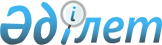 О дополнительном перечне целевых групп
					
			Утративший силу
			
			
		
					Постановление акимата города Балхаш Карагандинской области от 21 мая 2015 года № 20/05. Зарегистрировано Департаментом юстиции Карагандинской области 10 июня 2015 года № 3247. Утратило силу постановлением акимата города Балхаш Карагандинской области от 11 февраля 2016 года № 04/04      Сноска. Утратило силу постановлением акимата города Балхаш Карагандинской области от 11.02.2016 № 04/04 (вводится в действие после его первого официального опубликования).

      Руководствуясь  статьей 31 Закона Республики Казахстан от 23 января 2001 года "О местном государственном управлении и самоуправлении в Республике Казахстан",  статьей 5 Закона Республики Казахстан от 23 января 2001 года "О занятости населения", в целях оказания социальной поддержки безработным гражданам, относящимся к целевым группам акимат города Балхаш ПОСТАНОВЛЯЕТ:

      1. Установить дополнительный перечень лиц, относящихся к целевым группам:

      1) лица, длительное время (более года) не работавшие; 

      2) молодежь в возрасте до двадцати девяти лет;

      3) выпускники средних специальных и средних профессиональных учебных заведений;

      4) безработные старше сорока пяти лет.

      2. Признать утратившим силу  постановление акимата города Балхаш от 19 июня 2014 года № 26/05 "О дополнительном перечне целевых групп" (регистрационный номер в реестре государственной регистрации нормативных правовых актов № 2683, опубликован в газетах "Балқаш өңірі" № 76-77 (12183) и "Северное Прибалхашье" № 75-76 (1254) от 18 июля 2014 года).

      3. Контроль за исполнением данного постановления возложить на заместителя акима города Балхаш Жаксылыкову Саягуль Жаксылыковну.

      4. Настоящее постановление вводится в действие после его первого официального опубликования.


					© 2012. РГП на ПХВ «Институт законодательства и правовой информации Республики Казахстан» Министерства юстиции Республики Казахстан
				Акима города

А. Райымбеков

